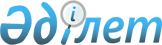 Об утверждении Плана по управлению пастбищами и их использованию в Отрарском районе на 2017-2018 годы
					
			С истёкшим сроком
			
			
		
					Решение Отрарского районного маслихата Южно-Казахстанской области от 7 декабря 2017 года № 21/104-VI. Зарегистрировано Департаментом юстиции Южно-Казахстанской области 29 декабря 2017 года № 4357. Прекращено действие в связи с истечением срока
      В соответствии с подпунктом 15) пункта 1 статьи 6 Закона Республики Казахстан "О местном управлении и самоуправлении" от 23 января 2001 года и подпунктом 1) статьи 8 Закон Республики Казахстан от 20 февраля 2017 года "О пастбищах" районный маслихат РЕШИЛ:
      1. Утвердить План по управлению пастбищами и их использованию в Отрарском районе на 2017-2018 годы согласно приложению.
      2. Государственному учреждению "Аппарат Отрарского районного маслихата" в установленном законодательством Республики Казахстан порядке обеспечить:
      1) государственную регистрацию настоящего решения в территориальном органе юстиции;
      2) в течение десяти календарных дней со дня государственной регистрации настоящего решения маслихата направление его копии в бумажном и электронном виде на казахском и русском языках в Республиканское государственное предприятие на праве хозяйственного ведения "Республиканский центр правовой информации" для официального опубликования и включения в Эталонный контрольный банк нормативных правовых актов Республики Казахстан;
      3) в течение календарных дней после государственной регистрации настоящего решения направление его копии на офиациальное опубликование в периодические печатные издания, распространяемых на территории Отрарского района;
      4) размещение настоящего решения на интернет-ресурсе Отрарского районного маслихата после его официального опубликования.
      3. Настоящее решение вводится в действие по истечении десяти календарных дней после дня его первого официального опубликования. План по управлению пастбищами и их использованию в Отрарском районе на 2017-2018 годы
      Настоящий План по управлению пастбищами и их использованию по Отрарском районe на 2017-2018 годы (далее – План) разработан в соответствии с Законами Республики Казахстан от 20 февраля 2017 года "О пастбищах", от 23 января 2001 года "О местном государственном управлении и самоуправлении в Республике Казахстан", приказом Заместителя Премьер-Министра Республики Казахстан - Министра сельского хозяйства Республики Казахстан от 24 апреля 2017 года № 173 "Об утверждении Правил рационального использования пастбищ" (зарегистрирован в Министерстве юстиции Республики Казахстан 28 апреля 2017 года № 15090), приказом Министра сельского хозяйства Республики Казахстан от 14 апреля 2015 года № 3-3/332 "Об утверждении предельно допустимой нормы нагрузки на общую площадь пастбищ" (зарегистрирован в Министерстве юстиции Республики Казахстан 15 мая 2015 года № 11064).
      План принимается в целях рационального использования пастбищ, устойчивого обеспечения потребности в кормах и предотвращения процессов деградации пастбищ.
      План содержит:
      1) схему (карту) расположения пастбищ на территории административно-территориальной единицы в разрезе категорий земель, собственников земельных участков и землепользователей на основании правоустанавливающих документов;
      2) приемлемые схемы пастбищеоборотов;
      3) карту с обозначением внешних и внутренних границ и площадей пастбищ, в том числе сезонных, объектов пастбищной инфраструктуры;
      4) схему доступа пастбищепользователей к водоисточникам (озерам, рекам, прудам, копаням, оросительным или обводнительным каналам, трубчатым или шахтным колодцам), составленную согласно норме потребления воды;
      5) схему перераспределения пастбищ для размещения поголовья сельскохозяйственных животных физических и (или) юридических лиц, у которых отсутствуют пастбища, и перемещения его на предоставляемые пастбища;
      6) схему размещения поголовья сельскохозяйственных животных на отгонных пастбищах физических и (или) юридических лиц, не обеспеченных пастбищами, расположенными в сельском округе;
      7) календарный график по использованию пастбищ, устанавливающий сезонные маршруты выпаса и передвижения сельскохозяйственных животных;
      8) иные требования, необходимые для рационального использования пастбищ на соответствующей административно-территориальной единице.
      План принят с учетом сведений о состоянии геоботанического обследования пастбищ, сведений о ветеринарно - санитарных объектах, данных о численности поголовья сельскохозяйственных животных с указанием их владельцев – пастбищепользователей, физических и (или) юридических лиц, данных о количестве гуртов, отар, табунов, сформированных по видам и половозрастным группам сельскохозяйственных животных, сведений о формировании поголовья сельскохозяйственных животных для выпаса на отгонных пастбищах, особенностей выпаса сельскохозяйственных животных на культурных и аридных пастбищах, сведений о сервитутах для прогона скота и иных данных, предоставленных государственными органами, физическими и (или) юридическими лицами.
      Общая площадь Отрарского района составляет 1675743 гектаров. Совокупность всех сельскохозяйственных угодий 581329 гектар, в том числе пашни 42020 гектар, в том числе 42020 гектар орошаемой пашни, 381 гектар многолетних насаждений, 1506 гектар сенокосных угодий, пастбищные 537422 гектар.
      По категориям земли:
      земли используемые в сельскохозяйственных целях 581 329 гектар.
      земли населенных пунктов 28572 гектар.
      земли используемые не в целях промышленности, транспорта, связи, обороны, сельского хозяйства 7695,0 гектар.
      земли особо охраняемых природных территорий 34149,0 гектар.
      земли лесного фонда 827473,0 гектар.
      земли водного фонда 10013,0 гектар.
      земли запаса 183223,0 гектар.
      По административно-территориальному делению в Отрарском районе имеются 13 сельских округов, 38 сельских населенных пункта.
      Сельское хозяйство:
      На территории района 581329 гектар земель пригодных для ведения сельского хозяйства, в том числе 42020 гектар пашни, 42020 гектар орошаемой пашни, многолетних растений 381 гектар, сенокосные угодия 1506 гектар, пастбищных 537422 гектар.
      По Отрарскому району крупно рогатый скот – 42967, овец и коз-316580, лошадей – 13163, верблюдов – 5071 голов. Данные по сельским округам Отрарского района: Количество природных пастбищ, поголовья сельскохозяйственного скота и требующихся природных пастбищ: Уровень обеспеченности скота на пастбищах
      Ветеринарно-санитарные помещения, обслуживающие домашних животных: ветеринарные станции - 11, купка мелко рогатого скота - 26, пункт искусственного осеменение - 25, биотермические котловины - 24. Информация о ветеринарно-санитарных учреждениях
      Средняя урожайность пастбищ на сухую массу 5,3 центнер/гектар, кормовая единица 3,1 центнер/гектар. Оценка массивной урожайности природно – кормовых угодий и кормовых единиц (центнер/гектар): Поток корма оценивается по следующим показателям.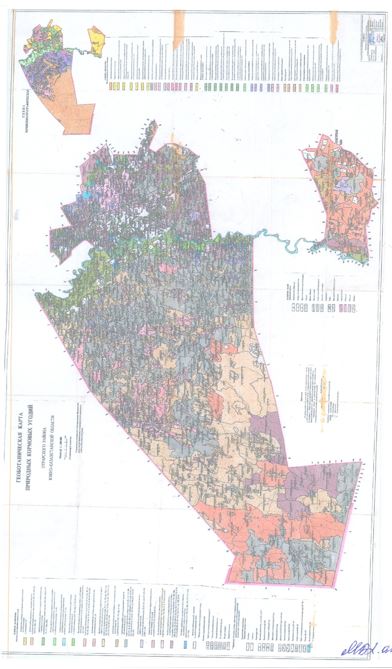 
      1. Аккум сельский округ
      Центр - село Аккум.
      Населенные пункты - Аккум.
      Количество населения - 1874 человек.
      Общая площадь округа - 317544 гектар.
      В том числе:
      сельскохозяйственные земли - 35072 гектар;
      общая площадь пашни: - 7006 гектар;
      орошаемые земли - 7006 гектар;
      пастбищная земля - 28066 гектар. Данные о количестве поголовья скота сельскохозяйственных животных по месту жительства. Информация о ветеринарно-санитарных учреждениях: График использования календаря пастбищ для распределения сельскохозяйственных животных и сезонных маршрутов распространения. Продолжительность пастбищного периода следующая: График потребности в пастбище скота сельскохозяйственных животных: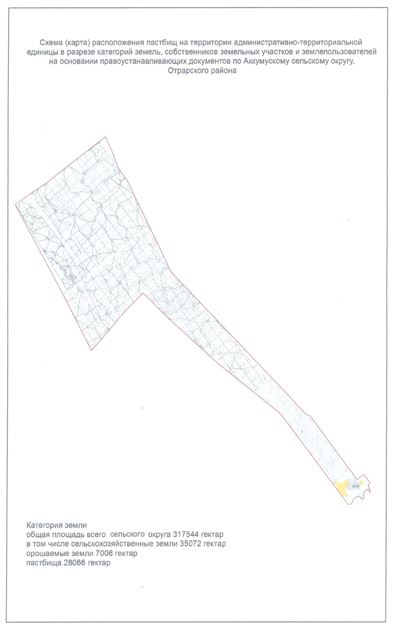 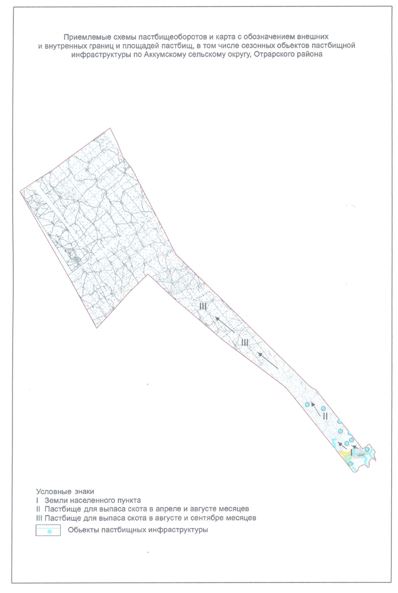 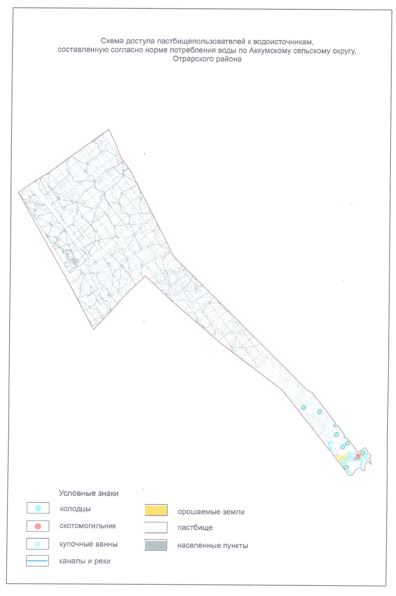 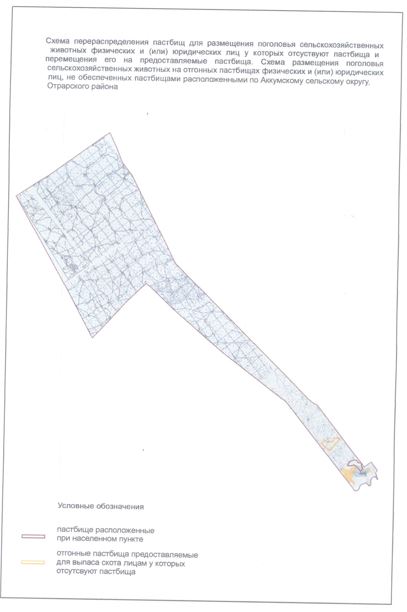 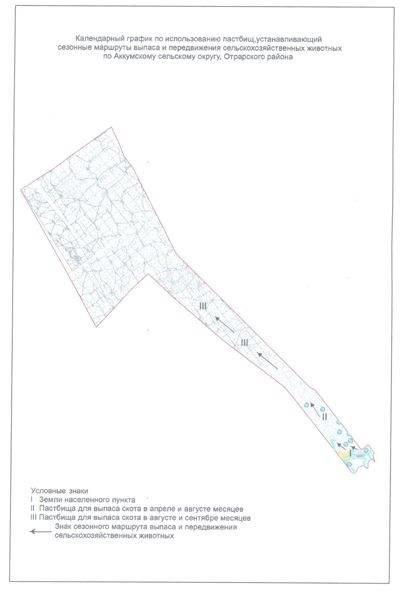 
      2. Актобинский сельский округ
      Центр-село Актобе
      Населенные пункты-Актобе
      Количество населения - 1988 человек.
      Общая площадь всего округа - 26857 гектар.
      В том числе:
      сельскохозяйственные земли - 24198 гектар;
      общие пахотные земли - 3469 гектар;
      орошаемые земли - 3469 гектар;
      многолетние насаждения - 16 гектар;
      пастбищные земли - 20712 гектар;
      сенокосные земли - 1 гектар. Данные о количестве поголовья скота сельскохозяйственных животных по населенным пунктам: Данные о ветеринарно-санитарных учреждениях: График календаря использования пастбищ для распределения сельскохозяйственных животных и сезонных маршрутов распространения. Продолжительность пастбищного периода следующая: График потребности в пастбище скота сельскохозяйственных животных: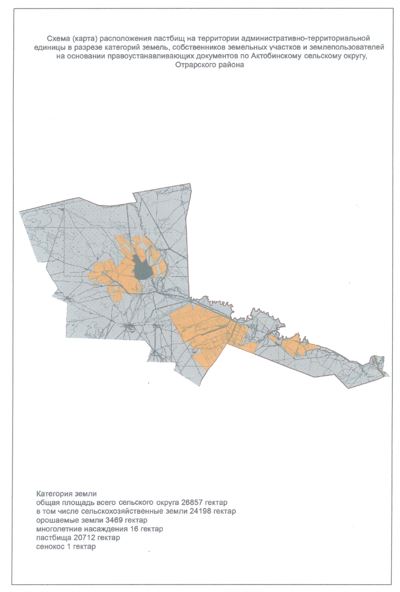 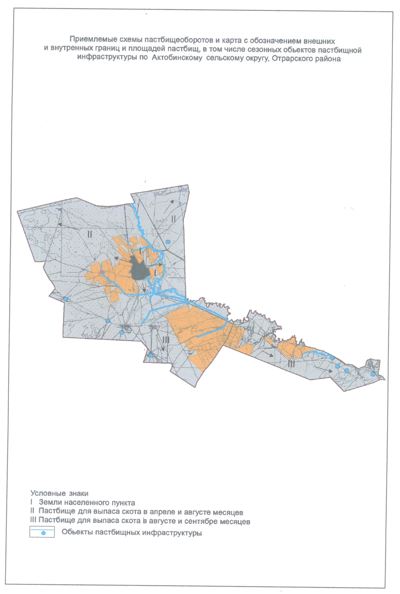 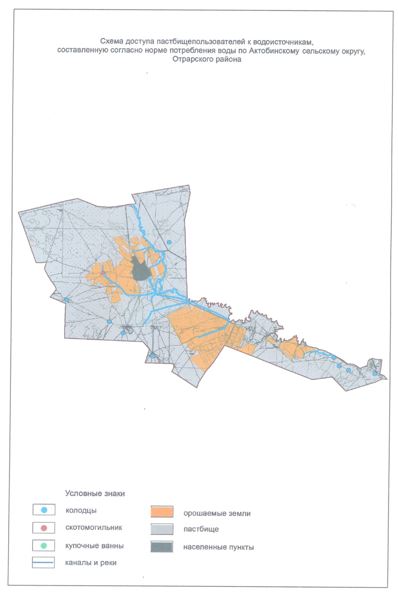 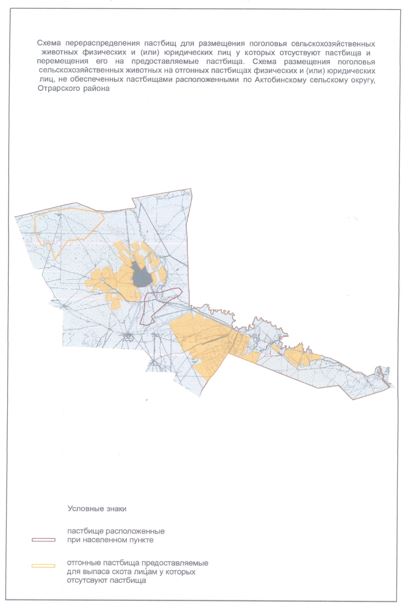 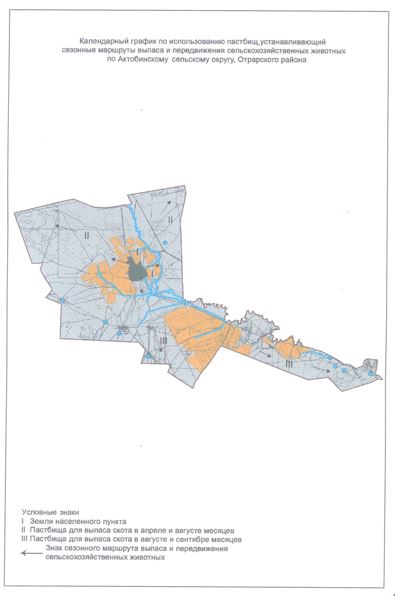 
      3. Балтаколский сельский округ
      Центр- село Балтакол.
      Населенные пункты - Балтакол, Колкудык, Аккол.
      Количество населения - 4150 человек.
      Общая площадь всего округа - 247395 гектар.
      В том числе:
      сельскохозяйственные земли - 34424 гектар;
      общие пахотные земли - 4716 гектар;
      орошаемые земли - 4716 гектар;
      сенокосные земли - 152 гектар;
      пастбищные земли - 29556 гектар. Данные о количестве поголовья скота сельскохозяйственных животных по населенным пунктам: Данные о ветеринарно-санитарных учреждениях:
      1 График календаря использования пастбищ для распределения сельскохозяйственных животных и сезонных маршрутов распространения. Продолжительность пастбищного периода следующая: График потребности в пастбище скота сельскохозяйственных животных: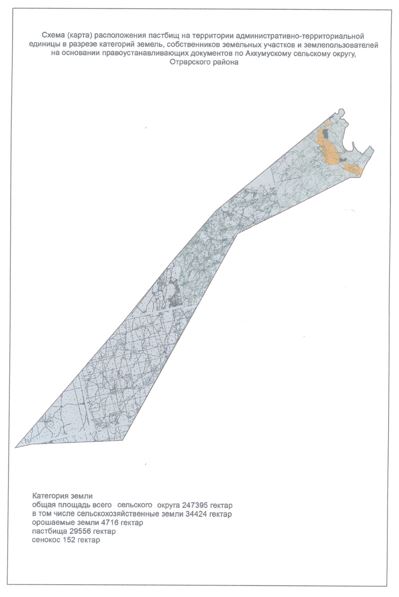 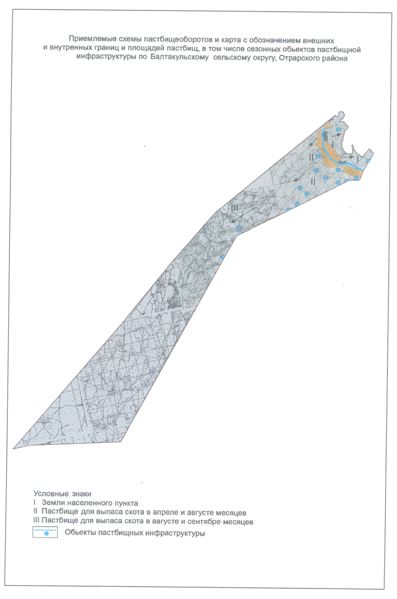 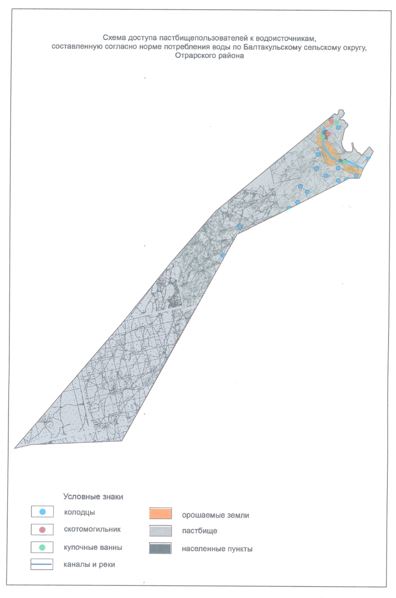 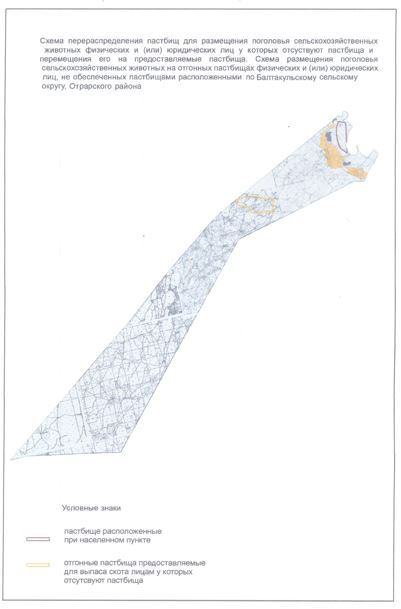 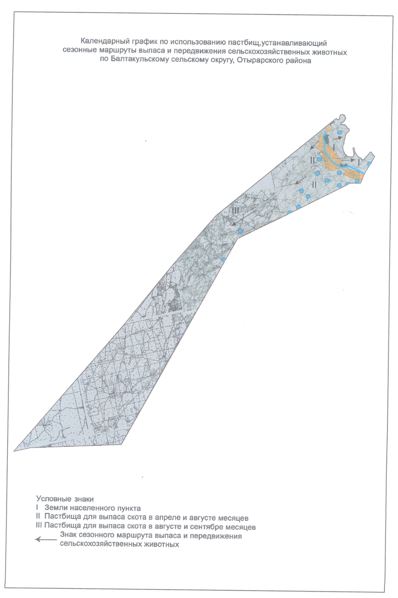 
      4. Коксарайский сельский округ
      Центр-село Коксарай
      Населенные пункты - Коксарай, Жанкел, Шенгелды, Ызакол.
      Количество населения - 5050 человек.
      Общая площадь всего округа - 469718 гектар.
      В том числе:
      сельскохозяйственные земли - 189342 гектар;
      общие пахотные земли - 4589 гектар;
      орошаемые земли - 4589 гектар;
      пастбищные земли - 184563 гектар;
      сенокос земли – 190 гектар. Данные о количестве поголовья скота сельскохозяйственных животных по населенным пунктам: Данные о ветеринарно-санитарных учреждениях: График календаря использования пастбищ для распределения сельскохозяйственных животных и сезонных маршрутов распространения. Продолжительность пастбищного периода следующая: График потребности в пастбище скота сельскохозяйственных животных: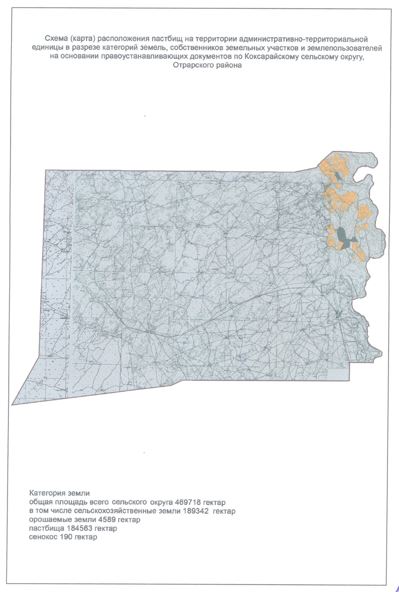 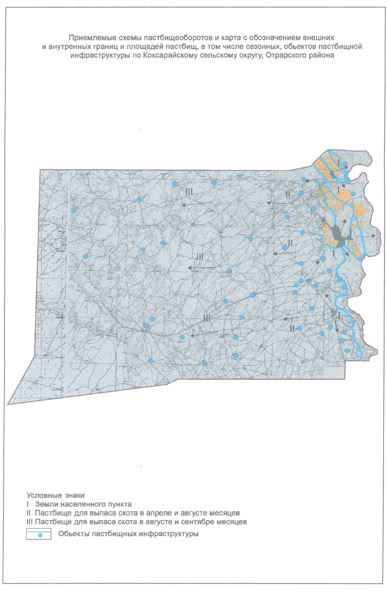 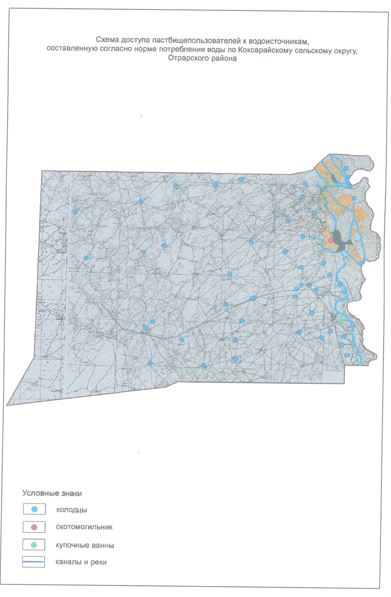 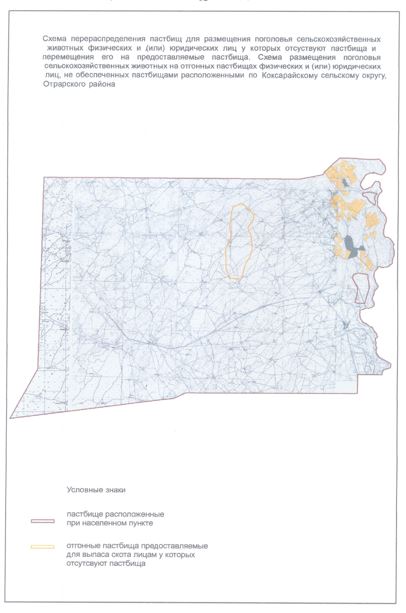 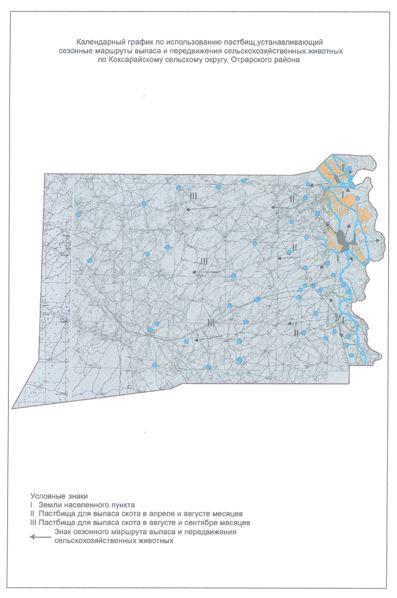 
      5. Караконырский сельский округ
      Центр - село Караконыр.
      Населенные пункты - Ш.Калдаяков, Бесторангыл, Сырдария, Арыс, Караконыр, Костуйин.
      Количество населения - 3414 человек.
      Общая площадь всего округа – 125271 гектар.
      В том числе:
      сельскохозяйственные земли - 109154 гектар;
      общие пахотные земли - 2393 гектар;
      орошаемые земли - 2393 гектар;
      пастбищные земли - 106681 гектар;
      многолетние насаждения - 61 гектар;
      сенокосные земли -19 гектар. Данные о количестве поголовья скота сельскохозяйственных животных по населенным пунктам: Данные о ветеринарно-санитарных учреждениях: График календаря использования пастбищ для распределения сельскохозяйственных животных и сезонных маршрутов распространения. Продолжительность пастбищного периода следующая: График потребности в пастбище скота сельскохозяйственных животных: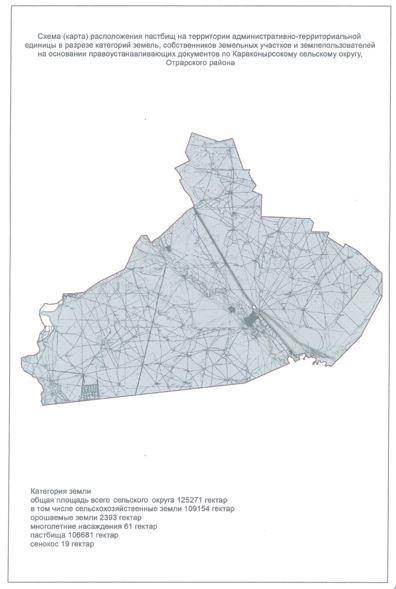 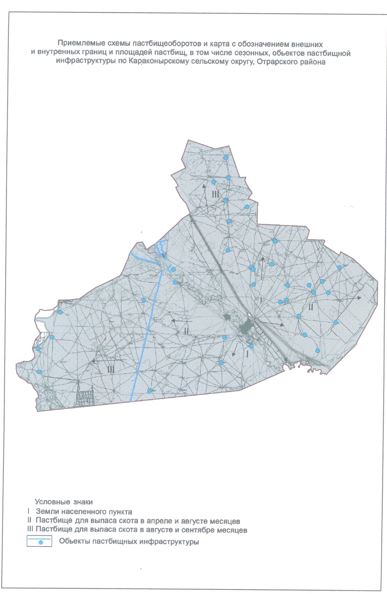 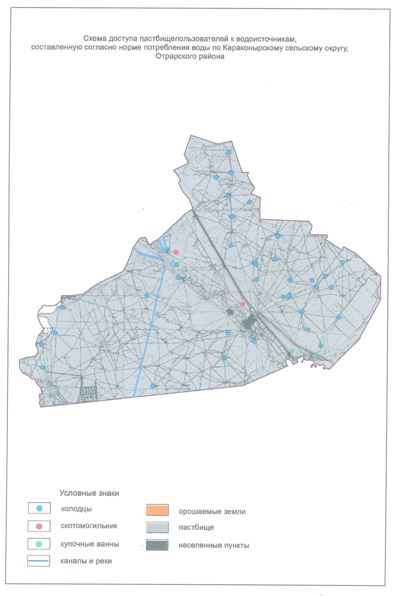 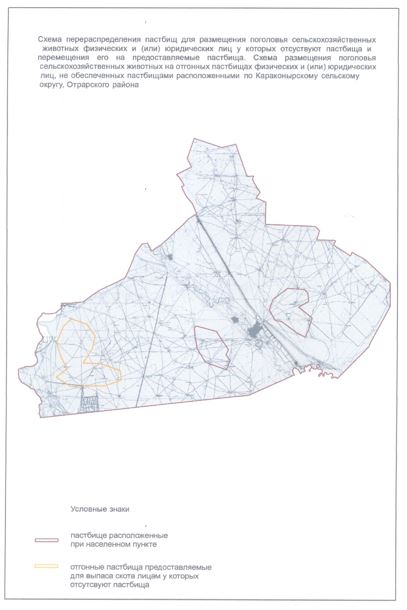 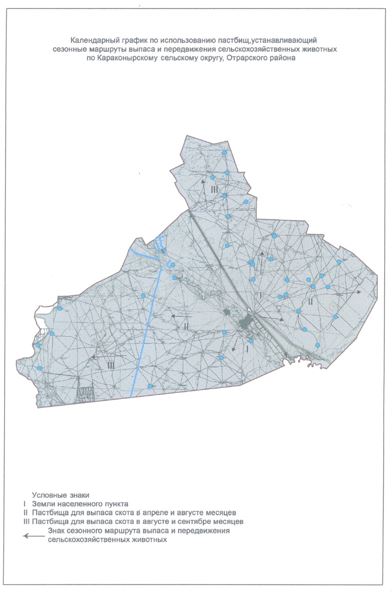 
      6. Каргалинский сельский округ
      Центр-село Каргалы.
      Населенные пункты-Каргалы, Отрар.
      Количество населения - 2380 человек.
      Общая площадь всего округа - 75638 гектар.
      В том числе:
      сельскохозяйственные земли - 58787 гектар;
      орошаемые земли - 4111 гектар;
      многолетние насаждения - 157 гектар;
      сенокосные земли - 19 гектар;
      пастбищные земли - 54518 гектар. Данные о количестве поголовья скота сельскохозяйственных животных по населенным пунктам: Данные о ветеринарно-санитарных учреждениях: График календаря использования пастбищ для распределения сельскохозяйственных животных и сезонных маршрутов распространения. Продолжительность пастбищного периода следующая: График потребности в пастбище скота сельскохозяйственных животных: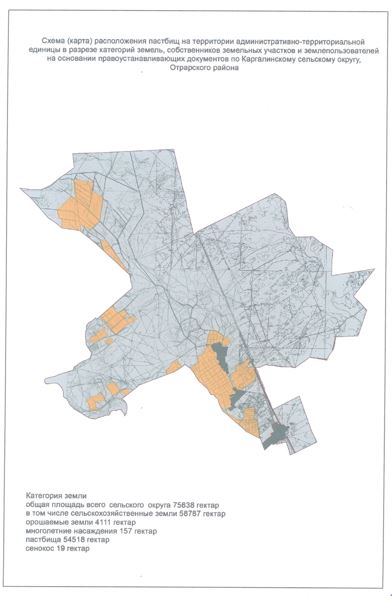 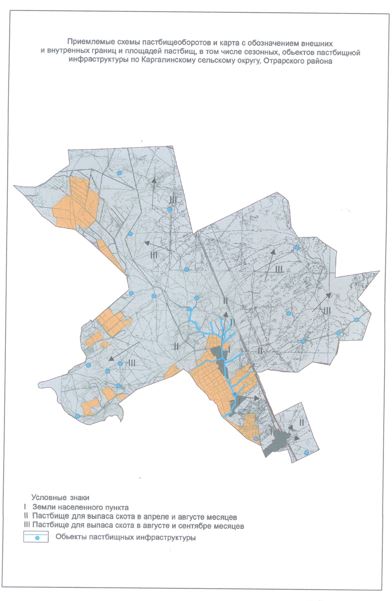 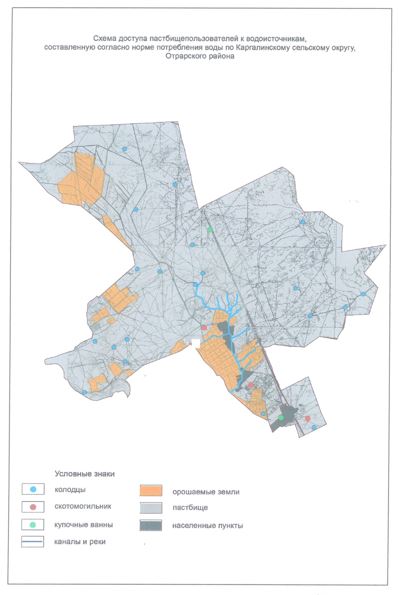 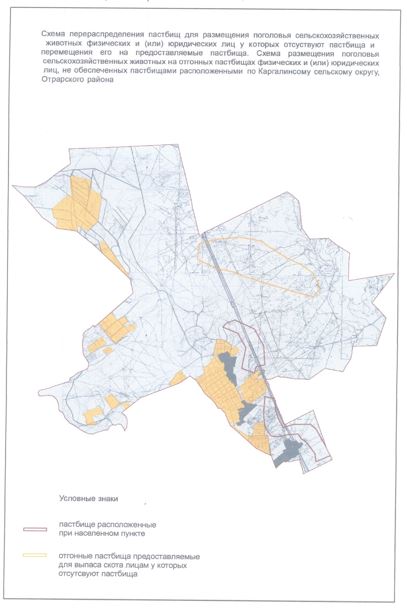 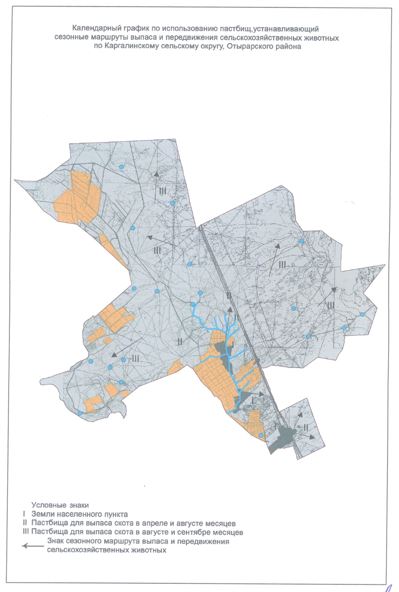 
      7. Когамский сельский округ
      Центр-село Когам.
      Населенные пункты-Когам, Талапты, Мыншукыр.
      Количество населения - 3761 человек.
      Общая площадь всего округа - 15086 гектар.
      В том числе:
      сельскохозяйственные земли - 6924 гектар;
      общие пахотные земли - 2609 гектар;
      орошаемые земли - 2609 гектар;
      сенокосные земли - 19 гектар;
      пастбищные земли - 4296 гектар. Данные о количестве поголовья скота сельскохозяйственных животных по населенным пунктам: Данные о ветеринарно-санитарных учреждениях: График календаря использования пастбищ для распределения сельскохозяйственных животных и сезонных маршрутов распространения. Продолжительность пастбищного периода следующая: График потребности в пастбище скота сельскохозяйственных животных: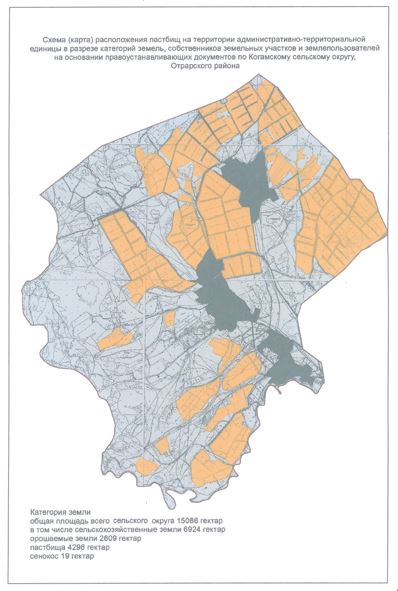 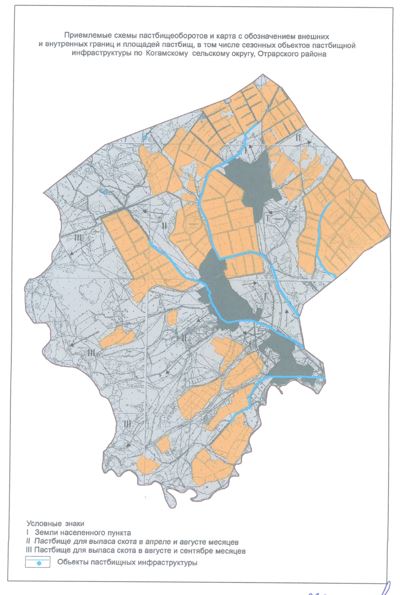 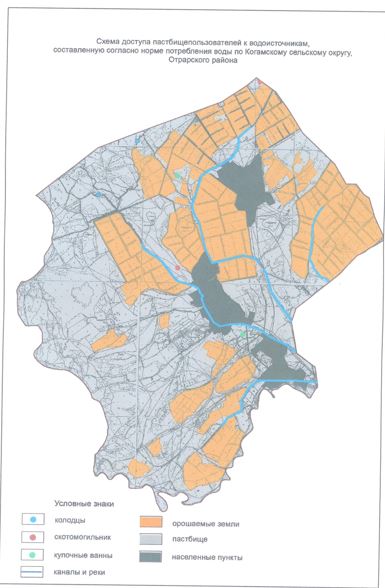 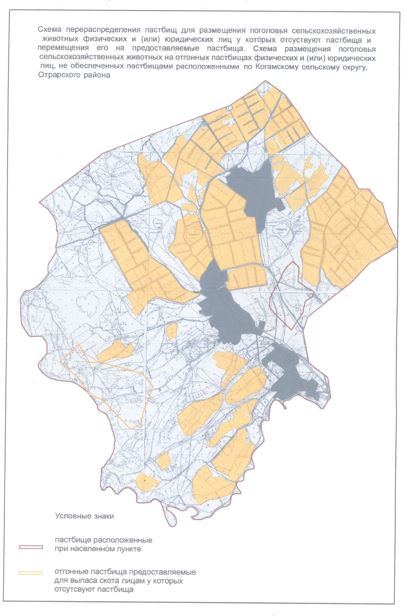 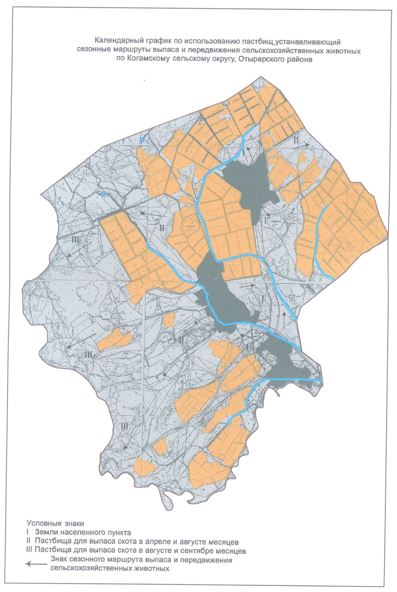 
      8. Маякумский сельский округ
      Центр-село Маякум.
      Населенные пункты-Маякум, Костерек, Бестам, Ешки Кора, Аккум.
      Количество населения - 4023 человек.
      Общая площадь всего округа - 283251 гектар.
      В том числе:
      сельскохозяйственные земли - 72303 гектар;
      общие пахотные земли - 4486 гектар;
      орошаемые земли - 4486 гектар;
      многолетние насаждения - 109 гектар;
      сенокосные земли - 151 гектар;
      пастбищные земли - 67547 гектар. Данные о количестве поголовья скота сельскохозяйственных животных по населенным пунктам: Данные о ветеринарно-санитарных учреждениях: График календаря использования пастбищ для распределения сельскохозяйственных животных и сезонных маршрутов распространения. Продолжительность пастбищного периода следующая: График потребности в пастбище скота сельскохозяйственных животных: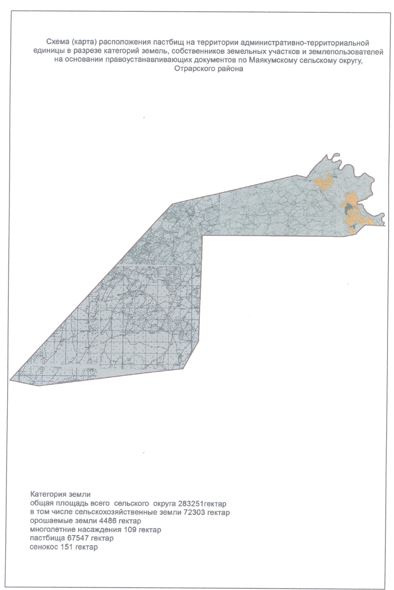 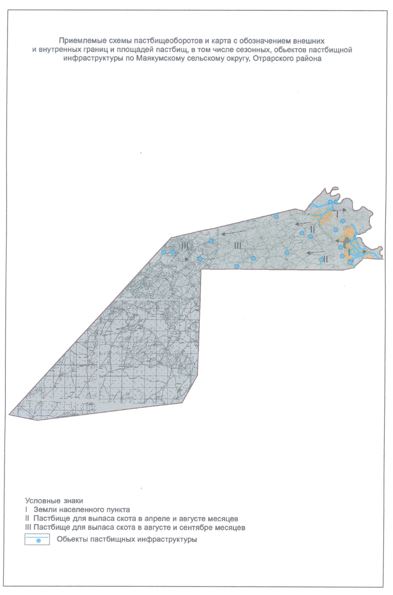 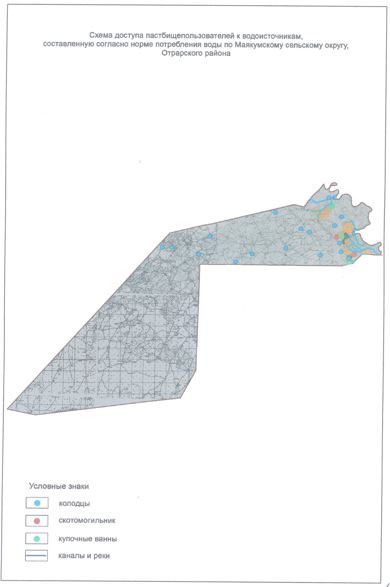 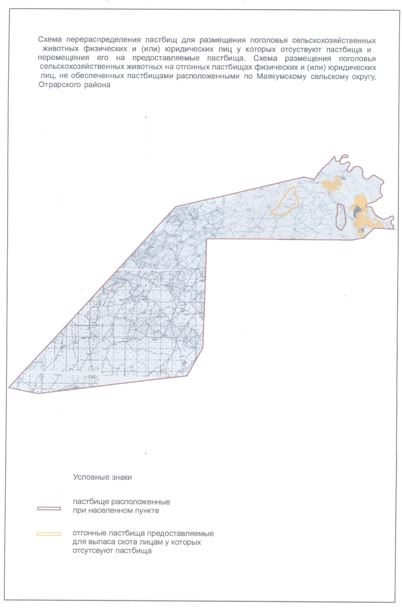 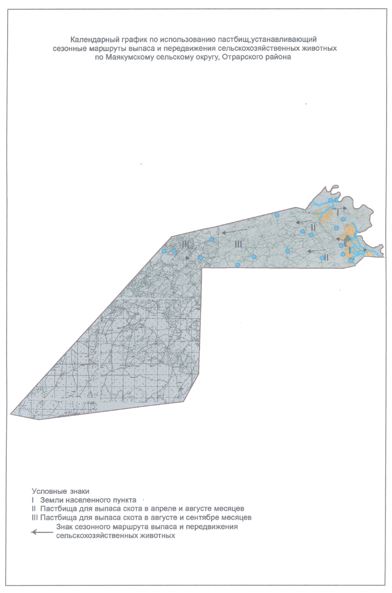 
      9. Отрарский сельский округ
      Центр-село Арыс.
      Населенные пункты-Арыс, М.Шойманов.
      Количество населения - 5165 человек.
      Общая площадь всего округа - 22524 гектар.
      В том числе:
      сельскохозяйственные земли - 10083 гектар;
      общие пахотные земли - 2784 гектар;
      орошаемые земли -2784 гектар;
      многолетние насаждения - 2 гектар;
      пастбищные земли - 7297 гектар. Данные о количестве поголовья скота сельскохозяйственных животных по населенным пунктам. Данные о ветеринарно-санитарных учреждениях: График календаря использования пастбищ для распределения сельскохозяйственных животных и сезонных маршрутов распространения. Продолжительность пастбищного периода следующая: График потребности в пастбище скота сельскохозяйственных животных: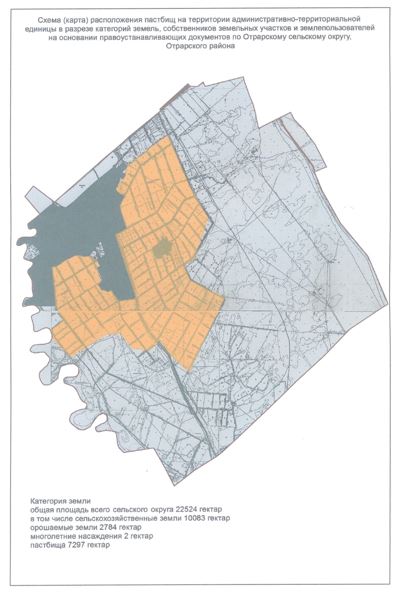 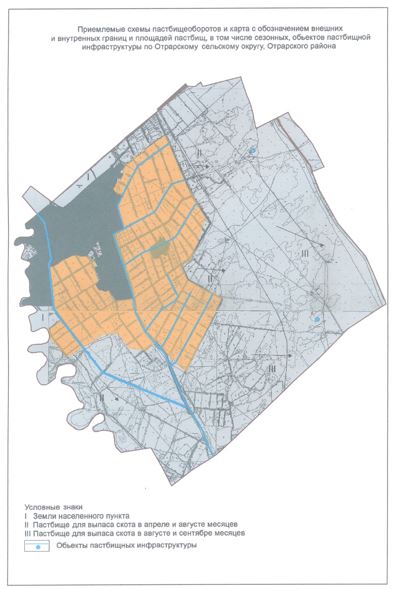 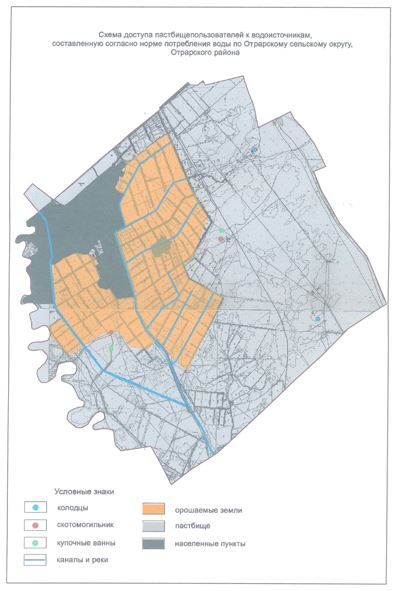 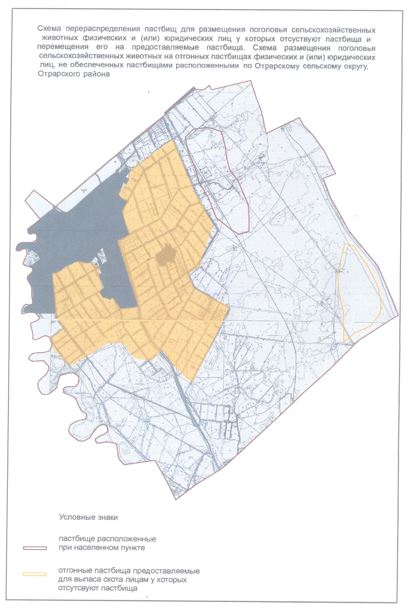 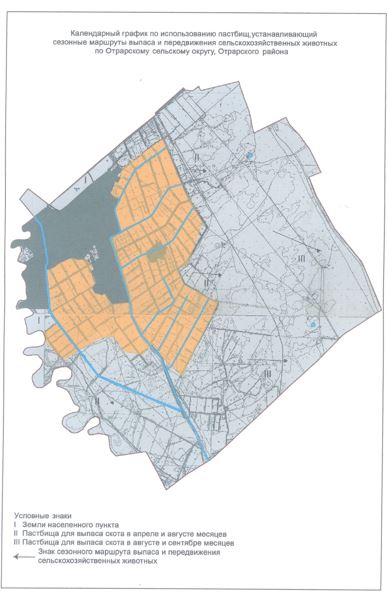 
      10. Талаптинский сельский округ
      Центр-село Кокмардан.
      Населенные пункты-Кокмардан, Ынталы, Шытты, Сарыкол.
      Количество населения - 5597 человек.
      Общая площадь всего округа - 35550 гектар.
      В том числе:
      сельскохозяйственные земли - 12507 гектар;
      общие пахотные земли - 4404 гектар;
      орошаемые земли - 4404 гектар;
      многолетние насаждения - 1 гектар;
      сенокосные земли - 3 гектар;
      пастбищные земли - 8099 гектар. Данные о количестве поголовья скота сельскохозяйственных животных по населенным пунктам: Данные о ветеринарно-санитарных учреждениях: График календаря использования пастбищ для распределения сельскохозяйственных животных и сезонных маршрутов распространения. Продолжительность пастбищного периода следующая: График потребности в пастбище скота сельскохозяйственных животных: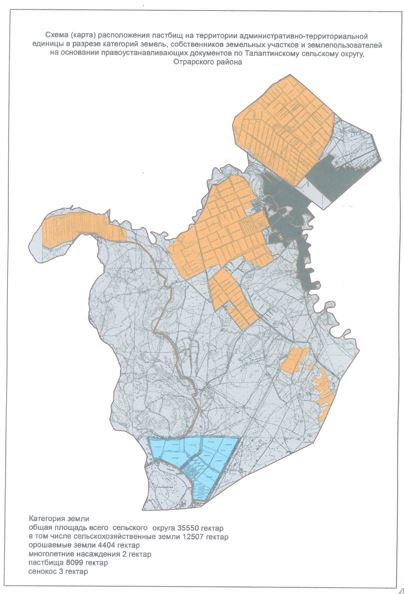 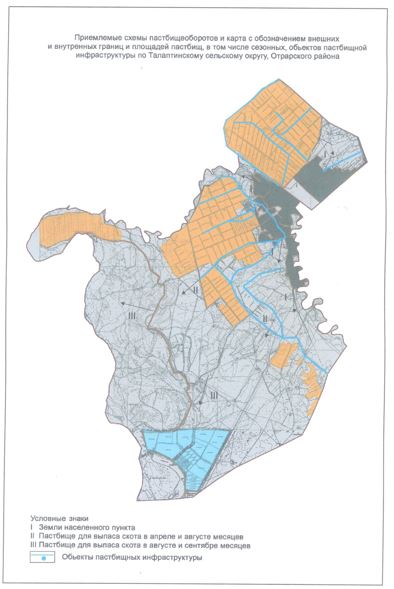 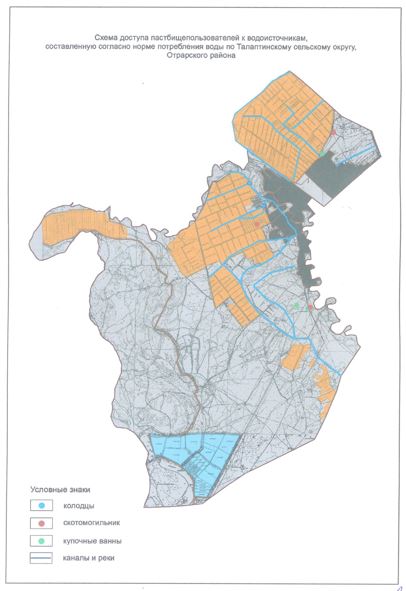 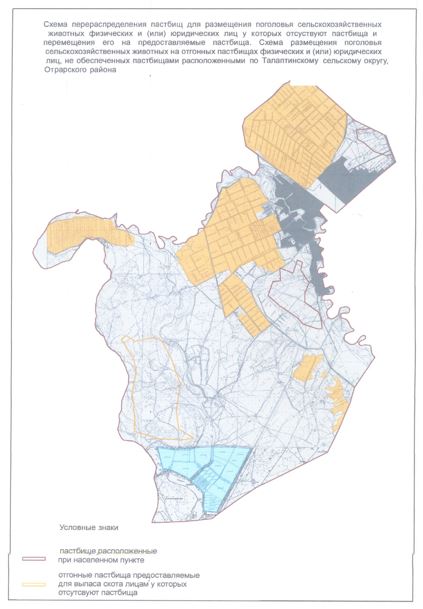 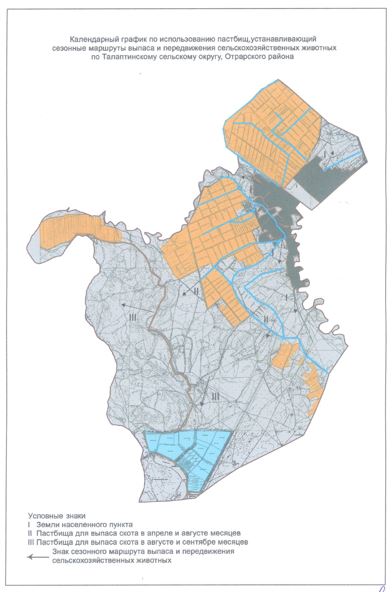 
      11. Темурский сельский округ
      Центр-село Темур.
      Населенные пункты - Темур, Акшокат, 37 Разъезд, Узынкудык, Отырабад.
      Количество населения - 4604 человек.
      Общая площадь всего округа - 2975 гектар. Данные о количестве поголовья скота сельскохозяйственных животных по населенным пунктам: Данные о ветеринарно-санитарных учреждениях: График календаря использования пастбищ для распределения сельскохозяйственных животных и сезонных маршрутов распространения. Продолжительность пастбищного периода следующая: График потребности в пастбище скота сельскохозяйственных животных: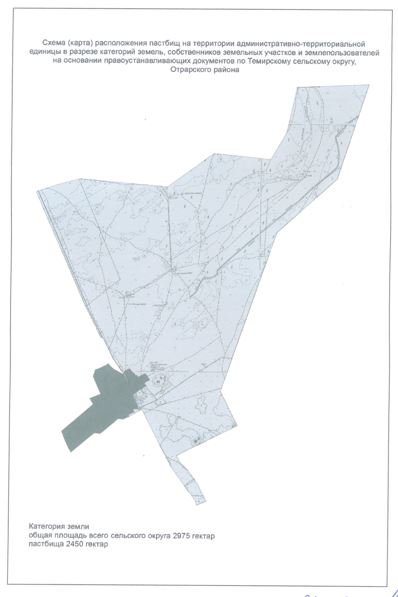 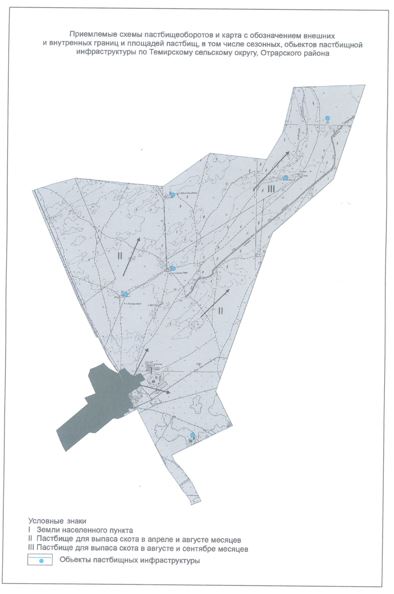 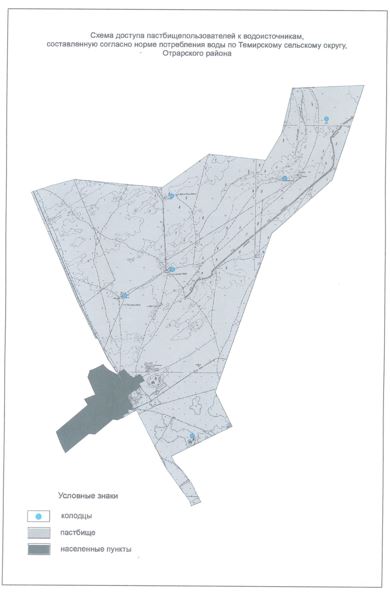 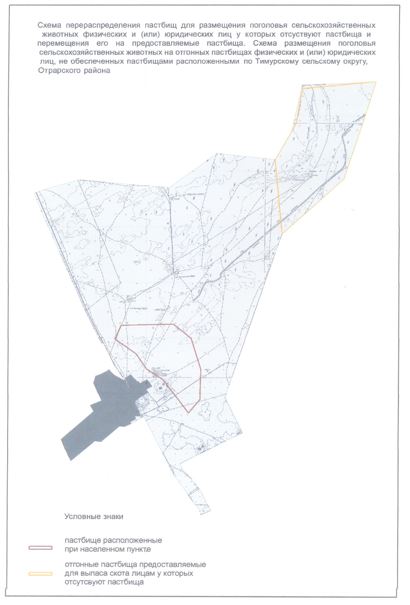 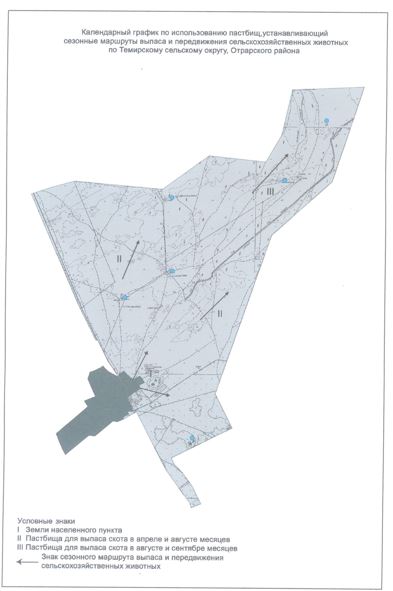 
      12. Шаульдерский сельский округ
      Центр-село Шаульдер.
      Населенные пункты - Шаульдер.
      Количество населения - 9496 человек.
      Общая площадь всего округа - 1782 гектар. Данные о количестве поголовья скота сельскохозяйственных животных по населенным пунктам: Данные о ветеринарно-санитарных учреждениях: График календаря использования пастбищ для распределения сельскохозяйственных животных и сезонных маршрутов распространения. Продолжительность пастбищного периода следующая: График потребности в пастбище скота сельскохозяйственных животных: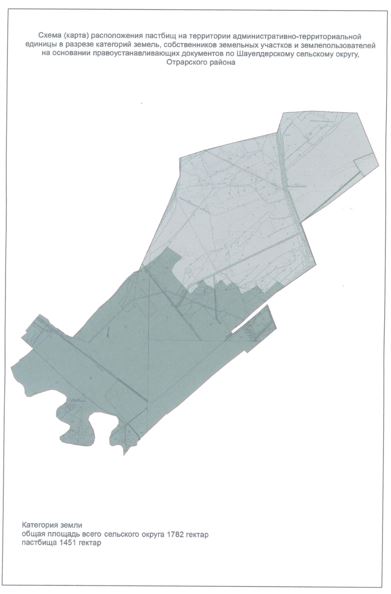 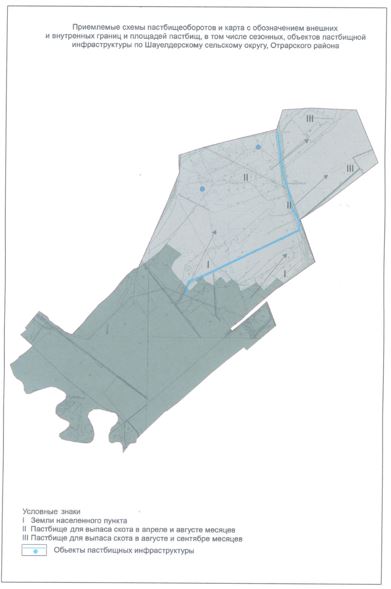 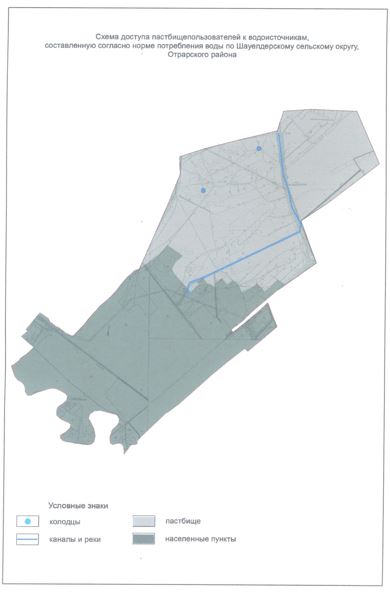 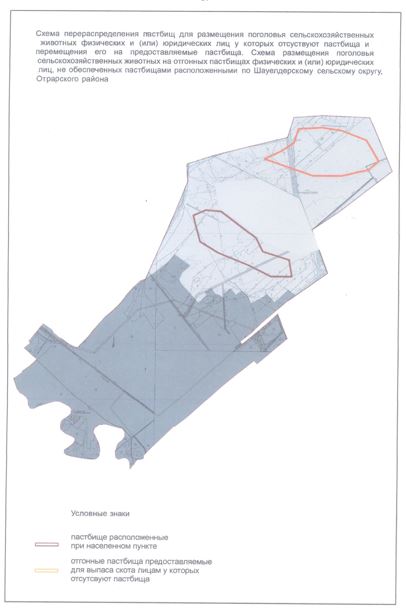 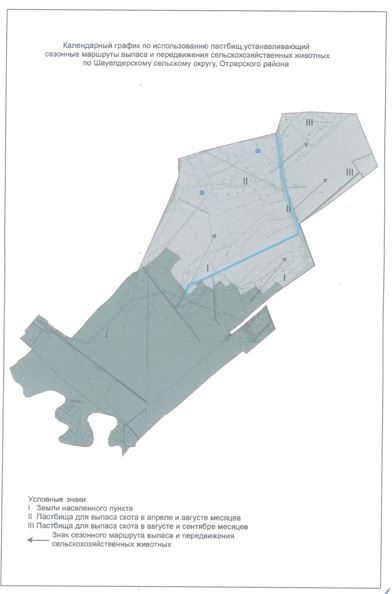 
      13. Шиликский сельский округ
      Центр-село Жана Шилик.
      Населенные пункты-Жана Шилик, Ески Шилик.
      Количество населения - 2520 человек.
      Общая площадь всего округа - 52152 гектар.
      В том числе:
      сельскохозяйственные земли - 28535 гектар;
      общие пахотные земли - 1453 гектар;
      орошаемые земли - 1453 гектар;
      многолетние насаждения - 35 гектар;
      сенокосные земли - 960 гектар;
      пастбищные земли - 26087 гектар. Данные о количестве поголовья скота сельскохозяйственных животных по населенным пунктам: Данные о ветеринарно-санитарных учреждениях: График календаря использования пастбищ для распределения сельскохозяйственных животных и сезонных маршрутов распространения. Продолжительность пастбищного периода следующая: График потребности в пастбище скота сельскохозяйственных животных: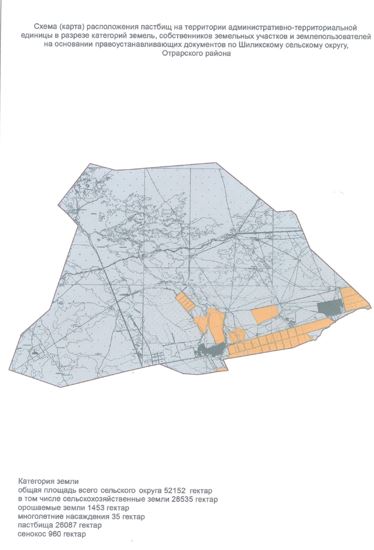 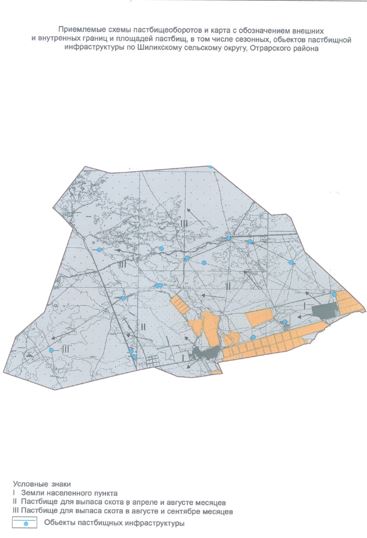 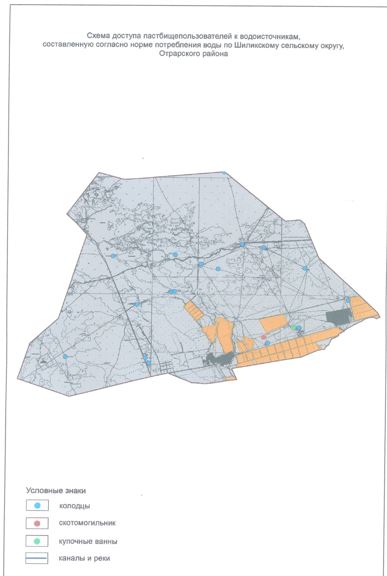 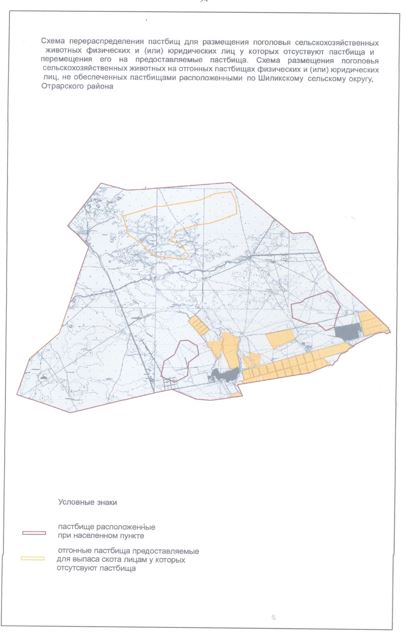 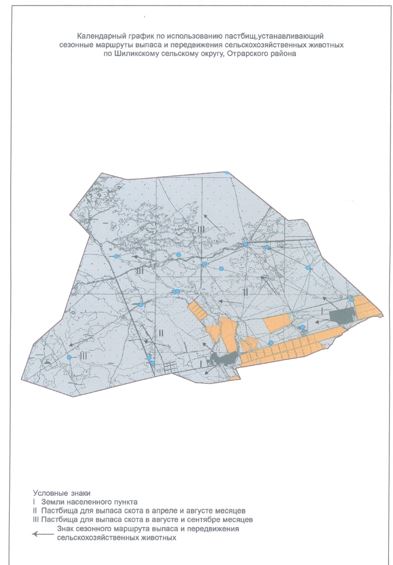 
					© 2012. РГП на ПХВ «Институт законодательства и правовой информации Республики Казахстан» Министерства юстиции Республики Казахстан
				
      Председатель сессии

      районного маслихата

Ж. Мырзапейс

      Секретарь сессии

      районного маслихата

М. Манапов
УтверждҰн решением
Отрарского
районного маслихата
от 7 декабря 2017 года
№ 21/104-VI
№
Сельский округ
Верблюд
Требующих природных пастбищ
Лощадь
Требующих природных пастбищ
1
2
3
4
5
6
1
Аккум
0
0
400
3600
2
Актобе
0
0
1115
10035
3
Балтаколь
41
492
688
6192
4
Коксарай
706
8472
1706
15354
5
Каракоңыр
1135
13620
1499
13491
6
Каргалы
0
0
1233
11097
7
Когам
80
960
979
8811
8
Маякум
2121
25452
2601
23409
9
Отрар
475
5700
958
8622
10
Талапты
5
60
665
5985
11
Тимур
0
0
182
1638
12
Шаульдер
0
0
482
4338
13
Шилик
508
6096
655
5895
Всего
5071
60852
13163
118467
Крупнорогатый скот
Требует природных пастбищ
Мелкорогатый скот
Требует природных пастбищ
Крупнорогатый скот
Требует природных пастбищ
Мелкорогатый скот
Требует природных пастбищ
7
8
9
10
2268
18144
16049
40122,5
1526
12208
19066
47665
3476
27808
18282
45705
4661
37288
31253
78134
3003
24024
50773
126933
2840
22720
25039
62597,5
3770
30160
20342
50855
6418
51344
69377
173442,5
3920
31360
17525
43812,5
4495
35960
13341
33352,5
1291
10328
6027
15067,5
2114
16912
3471
8677,5
3185
25480
26035
65087,5
42967
343736
316580
791452
№
Сельский округ
Общая площадь пастбищных угодий в сельских округах
гектар
Поголовья и площадь требуемых пастбищных угодии, гектар 
Поголовья и площадь требуемых пастбищных угодии, гектар 
Поголовья и площадь требуемых пастбищных угодии, гектар 
Поголовья и площадь требуемых пастбищных угодии, гектар 
№
Сельский округ
Общая площадь пастбищных угодий в сельских округах
гектар
Верблюд
Норма, гектар
Требуемые пастбищные угодия, гектар
Лощадь
1
2
3
4
5
6
7
1
Аккум
40959
0
12
0
400
2
Актобе
21156
0
12
0
1115
3
Балтаколь
68660
41
12
492
688
4
Коксарай
200407
706
12
8472
1706
5
Каракоңыр
110960
1135
12
13620
1499
6
Каргалы
61982
0
12
0
1233
7
Когам
5974
80
12
960
979
8
Маякум
99997
2121
12
25452
2601
9
Отрар
12522
475
12
5700
958
10
Талапты
17996
5
12
60
665
11
Тимур
2450
0
12
0
182
12
Шаульдер
1451
0
12
0
482
13
Шилик
36836
508
12
6096
655
Всего
681350
5071
12
60852
13163
Норма,
гектар
Требуемые пастбищные угодия, гектар
Крупнорогатый скот
Норма,
гектар
Требуемые пастбищные угодия, гектар
Мелкорогатый скот
Норма,
гектар
7
8
9
10
11
12
13
9
3600
2268
8,0
18144
16049
2,5
9
10035
1526
8,0
12208
19066
2,5
9
6192
3476
8,0
27808
18282
2,5
9
15354
4661
8,0
37288
31253
2,5
9
13491
3003
8,0
24024
50773
2,5
9
11097
2840
8,0
22720
25039
2,5
9
8811
3770
8,0
30160
20342
2,5
9
23409
6418
8,0
51344
69377
2,5
9
8622
3920
8,0
31360
17525
2,5
9
5985
4495
8,0
35960
13341
2,5
9
1638
1291
8,0
10328
6027
2,5
9
4338
2114
8,0
16912
3471
2,5
9
5895
3185
8,0
25480
26035
2,5
9
118467
42967
8,0
343736
316580
2,5
Требуемые пастбищные угодия, гектар
Общая площадь требуемых пастбищных угодии, гектар
Общая разница в районе пастбищ и необходимых пастбищ, (+,-)
14
15
16
40122,5
61866,5
-20907,5
47665
69908
-48752
45705
80197
-11537
78134
139248
+61159
126933
178068
-67108
62597,5
96414,5
-34432,5
50855
90786
-84812
173442,5
273647,5
-173650,5
43812,5
89494,5
-76972,5
33352,5
75357,5
-57361,5
15067,5
27033,5
-24583,5
8677,5
29927,5
-28476,5
65087,5
102558,5
-65722,5
791452
1314507
-694316
№
Сельские округа
Ветеринарные станции
Купка мелкорогатого скота
Пункт искусственного осеменение
Биотермические котловины
1
Аккум
1
1
1
1
2
Актобе
0
3
1
1
3
Балтаколь
1
3
4
3
4
Коксарай
1
3
3
3
5
Каракоңыр
1
3
1
2
6
Каргалы
1
2
2
2
7
Когам
1
2
3
2
8
Маякум
1
2
1
2
9
Отрар
1
1
1
1
10
Талапты
1
2
4
1
11
Тимур
0
2
1
1
12
Шаульдер
1
1
1
2
13
Шилик
1
1
2
1
Всего
11
26
25
24
Рекомендация использоввание сезонных пастбищ
Качество урожайности пастбищ по кормовым единицам (центнер/гектар)
Качество урожайности пастбищ по кормовым единицам (центнер/гектар)
Качество урожайности пастбищ по кормовым единицам (центнер/гектар)
Качество урожайности пастбищ по кормовым единицам (центнер/гектар)
Качество урожайности пастбищ по кормовым единицам (центнер/гектар)
Рекомендация использоввание сезонных пастбищ
хорошо
выше среднего
средне
ниже среднего
плохо
1
2
3
4
5
6
Весенне-летнее,
Осенне- летнее
11,0 выше
7,0-11,0
4,0-6,9
2,0-3,9
2,0 ниже
Весеннее
7,5 выше
5,5-7,5
3,0-5,4
1,5-2,9
1,5 ниже
Осеннее
3,0-4,0
2,0-2,9
1,0-1,9
-
1,0 ниже
Весенне- осеннее
Оценивается в два сезона, весеннее- осеннее
Оценивается в два сезона, весеннее- осеннее
Оценивается в два сезона, весеннее- осеннее
Оценивается в два сезона, весеннее- осеннее
Оценивается в два сезона, весеннее- осеннее
Рекомендация использоввание сезонных пастбищ
Фертильность корма (объем кормовой единицы в 100 килограмм сухой массы)
Фертильность корма (объем кормовой единицы в 100 килограмм сухой массы)
Фертильность корма (объем кормовой единицы в 100 килограмм сухой массы)
Рекомендация использоввание сезонных пастбищ
хорошо
средне
плохо
1
2
3
4
 Весеннее
выше 68
51-69
ниже 51
 Весенне-летнее, осенне-летнее
выше 50
40-50
ниже 40
 Осеннее
выше 40
30-40
ниже 30
№
Сельский округ
Общая площадь пастбищных угодий в сельских округах
гектар
Поголовья и площадь требуемых пастбищных угодии, гектар
Поголовья и площадь требуемых пастбищных угодии, гектар
Поголовья и площадь требуемых пастбищных угодии, гектар
Поголовья и площадь требуемых пастбищных угодии, гектар
№
Сельский округ
Общая площадь пастбищных угодий в сельских округах
гектар
Верблюд
Норма, гектар
Требуемые пастбищные угодия, гектар
Лощадь
1
2
3
4
5
6
7
1
Аккум
40959
0
12
0
400
2
Актобе
21156
0
12
0
1115
3
Балтаколь
68660
41
12
492
688
4
Коксарай
200407
706
12
8472
1706
5
Каракоңыр
110960
1135
12
13620
1499
6
Каргалы
61982
0
12
0
1233
7
Когам
5974
80
12
960
979
8
Маякум
99997
2121
12
25452
2601
9
Отрар
12522
475
12
5700
958
10
Талапты
17996
5
12
60
665
11
Тимур
2450
0
12
0
182
12
Шаульдер
1451
0
12
0
482
13
Шилик
36836
508
12
6096
655
Всего
681350
5071
12
60852
13163
№
Населенные пункты
Ветеринарные станции
Купка мелкорогатого скота
Пункт искусственного осеменения
Биотермические котловины
1
Аккум
1
1
1
1
Всего 
1
1
1
1
№
Форма выпуска, срок перегона скота в горной зоне
Срок возврата скота в горной зоне выпуска
Примечание
1
Апрель - май
Август - сентябрь
№
Населенные пункты
Общая площадь пастбищ в населенных пунктах,
гектар
Поголовья скота и требуемая площадь пастбищных земель, гектар
Поголовья скота и требуемая площадь пастбищных земель, гектар
Поголовья скота и требуемая площадь пастбищных земель, гектар
Поголовья скота и требуемая площадь пастбищных земель, гектар
№
Населенные пункты
Общая площадь пастбищ в населенных пунктах,
гектар
Лощадь
Норма,
гектар
Необхадимые патсбища,
гектар
Крупнорогатый скот
1
2
3
4
5
6
7
1
Аккум
40959
400
9,0
3600
2268
Всего
40959
400
9,0
3600
2268
Норма
гектар
Необходимые пастбища,
гектар
Мелкорогатый скот
Норма,
гектар
Необходимые пастбища,
гектар
Общая площадь необходимых пастбищ,
гектар
Разница между общей пастбищей и необходимой пастбищ в населенных пунктах,(-,+)
8
9
10
11
12
13
14
8,0
18144
16049
2,5
40122,5
61866,5
-20907,5
8,0
18144
16049
2,5
40122,5
61866,5
-20907,5
№
Населенные пункты
Верблюд
Лощадь
Крупнорогатый скот
Мелкорогатый скот
1
Актобе
-
1115
1526
19066
Всего 
-
1115
1526
19066
№
Населенные пункты
Ветеринарные станции
Купка мелкорогатого скота
Пункт искусственного осеменения
Биотермические котловины
1
Актобе
-
3
1
1
Всего 
-
3
1
1
№
Форма выпуска, срок перегона скота в горной зоне
Срок возврата скота в горной зоне выпуска
Примечание
1
Апрель - май
Август - сентябрь
№
Населенные пункты
Общая площадь пастбищ в населенных пунктах, гектар
Поголовья скота и требуемая площадь пастбищных земель, гектар
Поголовья скота и требуемая площадь пастбищных земель, гектар
Поголовья скота и требуемая площадь пастбищных земель, гектар
Поголовья скота и требуемая площадь пастбищных земель, гектар
№
Населенные пункты
Общая площадь пастбищ в населенных пунктах, гектар
Лощадь
Норма,
гектар
Необходимые пастбища,
гектар
Крупнорогатый скот
1
2
3
4
5
6
7
1
 Актобе
21156
1115
9,0
10035
1526
Всего
21156
1115
9,0
10035
1526
Норма,
гектар
Необходимые пастбища,
гектар
Мелкорогатый скот
Норма,
гектар
Необходимые пастбища,
гектар
Общая площадь необходимых пастбищ,
гектар
Разница между общей пастбищей и необходимой пастбищ в населенных пунктах,(-,+)
8
9
10
11
12
13
14
8
12208
19066
2,5
47665
69908
-48752
8
12208
19066
2,5
47665
69908
-48752
№
Населенные пункты
Верблюд
Лощадь
Крупнорогатый скот
Мелкорогатый скот
1
Балтаколь
22
453
1987
13760
2
Колькудык
10
110
895
3279
3
Акколь
9
125
594
1243
Всего:
41
688
3476
18282
№
Населенные пункты
Ветеринарные стации
Купка мелкорогатого скота
Пункт искусственного осеменения
Биотермические котловины
1
Балтаколь
1
1
2
2
2
Колькудык
-
1
1
1
3
Акколь
-
1
1
-
Всего:
1
3
4
3
№
Форма выпуска, срок перегона скота в горной зоне
Срок возврата скота в горной зоне выпуска
Примечание
1
Апрель - май
Август - сентябрь
№
Населенные пункты
Общая площадь пастбищных угодий в сельских округах гектар
Поголовья и площадь требуемых пастбищных угодии, гектар
Поголовья и площадь требуемых пастбищных угодии, гектар
Поголовья и площадь требуемых пастбищных угодии, гектар
Поголовья и площадь требуемых пастбищных угодии, гектар
№
Населенные пункты
Общая площадь пастбищных угодий в сельских округах гектар
Верблюд
Норма, гектар
Требуемые пастбищные угодия, гектар
Лощадь
1
2
3
4
5
6
7
1
Балтакол
45762
22
12
264
453
2
Колкудык
15746
10
12
120
110
3
Аккол
7152
9
12
108
125
Всего
68660
41
12
492
688
Норма,
гектар
Необходимые пастбища,
гектар
Крупнорогатый скот
Норма,
гектар
Необходимые пастбища,
гектар
Мелкорогатый скот
Норма,
гектар
7
8
9
10
11
12
13
9
4077
1987
8
15896
13760
2,5
9
990
895
8
7160
3279
2,5
9
1125
594
8
4752
1243
2,5
9
6192
3476
8
27808
18282
2,5
Необходимые пастбища,
гектар
Общая площадь необходимых пастбищ,
гектар
Разница между общей пастбищей и необходимой пастбищ в населенных пунктах,(-,+)
14
15
16
34400
54637
-8875
8197,5
16467,5
-721,5
3107,5
9092,5
-1940,5
45705
80197
-11537
№
Населенные пункты
Верблюд
Лощадь
Крупнорогатый скот
Мелкорогатый скот
1
Коксарай
456
779
2435
16493
2
Жанкель
45
374
783
7619
3
Шенгельды
178
291
967
4652
4
Ызаколь
27
262
476
2489
Всего
706
1706
4661
31253
№
Населенные пункты
Ветеринарные стации
Купка мелкорогатого скота
Пункт искусственного осеменения
Биотермические котловины
1
Коксарай
1
2
1
1
2
Жанкель
-
1
1
0
3
Шенгельды
-
1
1
1
4
Ызаколь
-
0
0
1
Всего
1
4
3
3
№
Форма выпуска, срок перегона скота в горной зоне
Срок возврата скота в горной зоне выпуска
Примечание
1
Апрель - май
Август - сентябрь
№
Населенные пункты
Общая площадь пастбищных угодий в сельских округах
гектар
Поголовья и площадь требуемых пастбищных угодии, гектар 
Поголовья и площадь требуемых пастбищных угодии, гектар 
Поголовья и площадь требуемых пастбищных угодии, гектар 
Поголовья и площадь требуемых пастбищных угодии, гектар 
№
Населенные пункты
Общая площадь пастбищных угодий в сельских округах
гектар
Верблюд
Норма, гектар
Требуемые пастбищные угодия, гектар
Лощадь
1
2
3
4
5
6
7
1
Коксарай
456
12
5472
779
2
Жанкель
45
12
540
374
3
Шенгельды
178
12
2136
291
4
Ызаколь
27
12
324
262
Всего
200407
706
12
8472
1706
Норма,
гектар
Требуемые пастбищные угодия, гектар
Крупнорогатый скот
Норма,
гектар
Требуемые пастбищные угодия, гектар
Мелкорогатый скот
Норма,
гектар
7
8
9
10
11
12
13
9
7011
2435
8
19480
16493
2,5
9
3366
783
8
6264
7619
2,5
9
2619
967
8
7736
4652
2,5
9
2358
476
8
3808
2489
2,5
9
15354
4661
8
37288
31253
2,5
Требуемые пастбищные угодия, гектар
Общая площадь требуемых пастбищных угодии, гектар
Общая разница в районе пастбищ и необходимых пастбищ, (+,-)
14
15
16
41233
19048
11630
6223
78134
139248
+61159
№
Населенные пункты
Верблюд
Лощадь
Крупнорогатый скот
Мелкорогатый скот
1
Ш.Калдаяков 
482
689
543
20134
2
Бесторангыл
23
45
367
3421
3
Сырдария
18
22
459
4576
4
Арысь
33
48
346
5687
5
Караконыр
342
461
529
8745
6
Костуйин
237
234
759
8210
Всего:
1135
1499
3003
50773
№
Населенные пункты
Ветеринарные стации
Купка мелкорогатого скота
Пункт искусственного осеменения
Биотермические котловины
1
Ш.Калдаяков 
1
1
1
1
2
Бесторангыл
-
1
-
-
3
Сырдария
-
-
-
-
4
Арысь
-
-
-
-
5
Караконыр
-
1
-
1
6
Костуйин
-
-
-
-
Всего:
1
3
1
2
№
Форма выпуска, срок перегона скота в горной зоне
Срок возврата скота в горной зоне выпуска
Примечание
1
Апрель - май
Август - сентябрь
№
Населенные пункты
Общая площадь пастбищных угодий в сельских округах
гектар
Поголовья и площадь требуемых пастбищных угодии, гектар
Поголовья и площадь требуемых пастбищных угодии, гектар
Поголовья и площадь требуемых пастбищных угодии, гектар
Поголовья и площадь требуемых пастбищных угодии, гектар
№
Населенные пункты
Общая площадь пастбищных угодий в сельских округах
гектар
Верблюд
Норма, гектар
Требуемые пастбищные угодия, гектар
Лощадь
1
2
3
4
5
6
7
1
Ш.Калдаяков 
482
12
5784
689
2
Бесторангыл
23
12
276
45
3
Сырдария
18
12
216
22
4
Арысь
33
12
396
48
5
Караконыр
342
12
4104
461
6
Костуйин
237
12
2844
234
Всего:
110960
1135
12
13620
1499
Норма,
гектар
Требуемые пастбищные угодия, гектар
Крупнорогатый скот
Норма,
гектар
Требуемые пастбищные угодия, гектар
Мелкорогатый скот
Норма,
гектар
7
8
9
10
11
12
13
9
6201
543
8
4344
20134
2,5
9
405
367
8
2936
3421
2,5
9
198
459
8
3672
4576
2,5
9
432
346
8
2768
5687
2,5
9
4149
529
8
4232
8745
2,5
9
2106
759
8
6072
8210
2,5
9
13491
3003
8
24024
50773
2,5
Требуемые пастбищные угодия, гектар
Общая площадь требуемых пастбищных угодии, гектар
Общая разница в районе пастбищ и необходимых пастбищ, (+,-)
14
15
16
50335
8553
11440
14218
21863
20525
126933
178068
-67108
№
Населенные пункты
Верблюд
Лощадь
Крупнорогатый скот
Мелкорогатый скот
1
Каргалы
-
449
1264
14213
2
Отрар
-
784
1576
10826
Всего
-
1233
2840
25039
№
Населенные пункты
Ветеринарные стации
Купка мелкорогатого скота
Пункт искусственного осеменения
Биотермические котловины
1
Каргалы
1
1
1
1
2
Отрар
-
1
1
1
Всего:
1
2
2
2
№
Форма выпуска, срок перегона скота в горной зоне
Срок возврата скота в горной зоне выпуска
Примечание
1
Апрель - май
Август - сентябрь
№
Населенные пункты
Общая площадь пастбищ в населенных пунктах,
гектар
Поголовья скота и требуемая площадь пастбищных земель, гектар
Поголовья скота и требуемая площадь пастбищных земель, гектар
Поголовья скота и требуемая площадь пастбищных земель, гектар
Поголовья скота и требуемая площадь пастбищных земель, гектар
№
Населенные пункты
Общая площадь пастбищ в населенных пунктах,
гектар
Лощадь
Норма,
гектар
Необходимые пастбища,гектар
Крупнорогатый скот
1
2
3
4
5
6
7
1
Каргалы
29570
449
9
4041
1264
2
Отрар
32412
784
9
7056
1576
Всего 
61982
1233
9
11097
2840
Норма,
гектар
Необходимые пастбища,
гектар
Мелкорогатый скот
Норма,
гектар
Необходимые пастбища,
гектар
Общая площадь необходимых пастбищ,
гектар
Разница между общей пастбищей и необходимой пастбищ в населенных пунктах,(-,+)
8
9
10
11
12
13
14
8
10112
14213
2,5
35532,5
8
12608
10826
2,5
27065
8
22720
25039
2,5
62597,5
96414,5
-34432,5
№
Населенные пункты
Верблюд
Лощадь
Крупнорогатый скот
Мелкорогатый скот
1
Когам
50
687
1968
13678
2
Мыншукыр
-
145
682
1472
3
Талапты
30
147
1120
5192
Всего:
80
979
3770
20342
№
Населенные пункты
Ветеринарные стации
Купка мелкорогатого скота
Пункт искусственного осеменения
Биотермические котловины
1
Когам
1
1
1
1
2
Мыншукыр
-
-
1
1
3
Талапты
-
1
1
-
Всего 
1
2
3
2
№
Форма выпуска, срок перегона скота в горной зоне
Срок возврата скота в горной зоне выпуска
Примечание
1
Апрель - май
Август - сентябрь
№
Населенные пункты
Общая площадь пастбищных угодий в сельских округах
гектар
Поголовья и площадь требуемых пастбищных угодии, гектар 
Поголовья и площадь требуемых пастбищных угодии, гектар 
Поголовья и площадь требуемых пастбищных угодии, гектар 
Поголовья и площадь требуемых пастбищных угодии, гектар 
№
Населенные пункты
Общая площадь пастбищных угодий в сельских округах
гектар
Верблюд
Норма, гектар
Требуемые пастбищные угодия, гектар
Лощадь
1
2
3
4
5
6
7
1
Когам
50
12
600
687
2
Мыншукыр
0
12
0
145
3
Талапты
30
12
360
147
Всего:
5974
80
12
960
979
Норма,
гектар
Требуемые пастбищные угодия, гектар
Крупнорогатый скот
Норма,
гектар
Требуемые пастбищные угодия, гектар
Мелкорогатый скот
Норма,
гектар
7
8
9
10
11
12
13
9
6183
1968
8
15744
13678
2,5
9
1305
682
8
5456
1472
2,5
9
1323
1120
8
8960
5192
2,5
9
8811
3770
8,0
30160
20342
2,5
Требуемые пастбищные угодия, гектар
Общая площадь требуемых пастбищных угодии, гектар
Общая разница в районе пастбищ и необходимых пастбищ, (+,-)
14
15
16
34195
3680
12980
50855
90786
-84812
№
Населенные пункты
Верблюд
Лощадь
Крупнорогатый скот
Мелкорогатый скот
1
Маякум
786
985
2345
24531
2
Костерек
512
614
1463
19764
3
Бестам
412
346
976
14673
4
Ешки Кора
411
656
969
10409
5
Аккум
-
-
665
-
Всего:
2121
2601
6418
69377
№
Населенные пункты
Ветеринарные стации
Купка мелкорогатого скота
Пункт искусственного осеменения
Биотермические котловины
1
Маякум
1
1
1
1
2
Костерек
-
1
-
-
3
Бестам
-
-
-
1
4
Ешки Кора
-
-
-
-
5
Аккум
-
-
-
-
Всего:
1
2
1
2
№
Форма выпуска, срок перегона скота в горной зоне
Срок возврата скота в горной зоне выпуска
Примечание
1
Апрель - май
Август - сентябрь
№
Населенные пункты
Общая площадь пастбищных угодий в сельских округах
гектар
Поголовья и площадь требуемых пастбищных угодии, гектар 
Поголовья и площадь требуемых пастбищных угодии, гектар 
Поголовья и площадь требуемых пастбищных угодии, гектар 
Поголовья и площадь требуемых пастбищных угодии, гектар 
№
Населенные пункты
Общая площадь пастбищных угодий в сельских округах
гектар
Верблюд
Норма, гектар
Требуемые пастбищные угодия, гектар
Лощадь
1
2
3
4
5
6
7
1
Маякум
45672
786
12
9432
985
2
Костерек
21473
512
12
6144
614
3
Бестам
19876
412
12
4944
346
4
Ешки Кора
9784
411
12
4932
656
5
Аккум
3192
-
12
-
-
Всего:
99997
2121
12
25452
2601
Норма,
гектар
Требуемые пастбищные угодия, гектар
Крупнорогатый скот
Норма,
гектар
Требуемые пастбищные угодия, гектар
Мелкорогатый скот
Норма,
гектар
7
8
9
10
11
12
13
9
8865
2345
8
18760
24531
2,5
9
5526
1463
8
11704
19764
2,5
9
3114
976
8
7808
14673
2,5
9
5904
969
8
7752
10409
2,5
9
-
665
8
5320
-
2,5
9
23409
6418
8
51344
69377
2,5
Требуемые пастбищные угодия, гектар
Общая площадь требуемых пастбищных угодии, гектар
Общая разница в районе пастбищ и необходимых пастбищ, (+,-)
14
15
16
61327,5
49410
36682,5
26022,5
-
173442,5
273647,5
-173650,5
№
Населенные пункты
Верблюд
Лощадь
Крупнорогатый скот
Мелкорогатый скот
1
Арыс
237
459
1874
8742
2
М.Шойманов
238
499
2046
8783
Всего 
475
958
3920
17525
№
Населенные пункты
Ветеринарные стации
Купка мелкорогатого скота
Пункт искусственного осеменения
Биотермические котлованы
1
Арыс
1
-
-
1
2
М.Шойманов
-
1
1
-
Всего 
1
1
1
1
№
Форма выпуска, срок перегона скота в горной зоне
Срок возврата скота в горной зоне выпуска
Примечание
1
Апрель - май
Август - сентябрь
№
Населенные пункты
Общая площадь пастбищных угодий в сельских округах
гектар
Поголовья и площадь требуемых пастбищных угодии, гектар
Поголовья и площадь требуемых пастбищных угодии, гектар
Поголовья и площадь требуемых пастбищных угодии, гектар
Поголовья и площадь требуемых пастбищных угодии, гектар
№
Населенные пункты
Общая площадь пастбищных угодий в сельских округах
гектар
Верблюд
Норма, гектар
Требуемые пастбищные угодия, гектар
Лощадь
1
2
3
4
5
6
7
1
Арыс
7412
237
12
2844
459
2
М.Шойманов
5110
238
12
2856
499
Всего:
12522
475
12
5700
958
Норма,
гектар
Требуемые пастбищные угодия, гектар
Крупнорогатый скот
Норма,
гектар
Требуемые пастбищные угодия, гектар
Мелкорогатый скот
Норма,
гектар
7
8
9
10
11
12
13
9
4131
1874
8
14992
8742
2,5
9
4491
2046
8
16368
8783
2,5
9
8622
3920
8
31360
17525
2,5
Требуемые пастбищные угодия, гектар
Общая площадь требуемых пастбищных угодии, гектар
Общая разница в районе пастбищ и необходимых пастбищ, (+,-)
14
15
16
21855
43822
-36410
21957,5
45672,5
-40562,5
43812,5
89494,5
-76972,5
№
Населенные пункты
Верблюд
Лощадь
Крупнорогатый скот
Мелкорогатый скот
1
Кокмардан
2
145
1423
5471
2
Шытты
1
138
1234
2648
3
Ынталы
1
142
1239
2872
4
Сарыкол
1
240
599
2350
Всего:
5
665
4495
13341
№
Населенные пункты
Ветеринарные стации
Купка мелкорогатого скота
Пункт искусственного осеменения
Биотермические котловтны
1
Кокмардан
1
1
1
-
2
Шытты
-
-
1
1
3
Ынталы
-
1
1
-
4
Сарыкол
-
-
1
-
Всего:
1
2
4
1
№
Форма выпуска, срок перегона скота в горной зоне
Срок возврата скота в горной зоне выпуска
Примечание
1
Апрель - май
Август - сентябрь
№
Населенные пункты
Общая площадь пастбищных угодий в сельских округах
гектар
Поголовья и площадь требуемых пастбищных угодии, гектар 
Поголовья и площадь требуемых пастбищных угодии, гектар 
Поголовья и площадь требуемых пастбищных угодии, гектар 
Поголовья и площадь требуемых пастбищных угодии, гектар 
№
Населенные пункты
Общая площадь пастбищных угодий в сельских округах
гектар
Верблюд
Норма, гектар
Требуемые пастбищные угодия, гектар
Лощадь
1
2
3
4
5
6
7
1
Көкмардан
7035
2
12
24
145
2
Шытты
4367
1
12
12
138
3
Ынталы
3465
1
12
12
142
4
Сарыкөл
3129
1
12
12
240
Всего:
17996
5
12
60
665
Норма,
гектар
Требуемые пастбищные угодия, гектар
Крупнорогатый скот
Норма,
гектар
Требуемые пастбищные угодия, гектар
Мелкорогатый скот
Норма,
гектар
7
8
9
10
11
12
13
9
1305
1423
8
11384
5471
2,5
9
1242
1234
8
9872
2648
2,5
9
1278
1239
8
9912
2872
2,5
9
2160
599
8
4792
2350
2,5
9
5985
4495
8
35960
13341
2,5
Требуемые пастбищные угодия, гектар
Общая площадь требуемых пастбищных угодии, гектар
Общая разница в районе пастбищ и необходимых пастбищ, (+,-)
14
15
16
13677,5
6620
7180
5875
33352,5
75357,5
-57361,5
№
Населенные пункты
Верблюд
Лощадь
Крупнорогатый скот
Мелкорогатый скот
1
Темур
-
54
467
2345
2
Акшокат
-
28
364
942
3
37 Разъезд
-
45
219
1142
4
Узынкудык
-
20
113
763
5
Отырабад
-
35
128
835
Всего
182
1291
6027
№
Населенные пункты
Ветеринарные стации
Купка мелко рогатого скота
Пункт искусственного осеменения
Биотермические котловины
1
Темур
-
1
1
1
2
Акшокат
-
-
-
-
3
37 Разъезд
-
-
-
-
4
Узынкудык
-
-
-
-
5
Отырабад
-
1
-
-
Всего
-
2
1
1
№
Форма выпуска, срок перегона скота в горной зоне
Срок возврата скота в горной зоне выпуска
Примечание
1
Апрель - май
Август - сентябрь
№
Населенные пункты
Общая площадь пастбищ в населенных пунктах, гектар
Поголовья скота и требуемая площадь пастбищных земель, гектар
Поголовья скота и требуемая площадь пастбищных земель, гектар
Поголовья скота и требуемая площадь пастбищных земель, гектар
Поголовья скота и требуемая площадь пастбищных земель, гектар
№
Населенные пункты
Общая площадь пастбищ в населенных пунктах, гектар
Лощадь
Норма, гектар
Необходимые пастбища, гектар
Крупнорогатый скот
1
2
3
4
5
6
7
1
Темур
2178
54
9
486
467
2
Акшокат
68
28
9
252
364
3
37 Разъезд
36
45
9
405
219
4
Узынкудык
51
20
9
180
113
5
Отырабад
117
35
9
315
128
Всего
2450
182
9
1638
1291
Норма,
гектар
Необходимые пастбища, гектар
Мелкорогатый скот
Норма,
гектар
Необходимые пастбища, гектар
Общая площадь необходимых пастбищ, гектар
Разница между общей пастбищей и необходимой пастбищ в населенных пунктах,(-,+)
8
9
10
11
12
13
14
8
3736
2345
2,5
5862,5
8
2912
942
2,5
2355
8
1752
1142
2,5
2855
8
904
763
2,5
1907,5
8
1024
835
2,5
2087,5
8
10328
6027
2,5
15067,5
27033,5
-24583,5
№
Населенные пункты
Верблюд
Лощадь
Крупнорогатый скот
Мелкорогатый скот
1
Шаульдер
-
482
2114
3471
Всего 
-
482
2114
3471
№
Населенные пункты
Ветеринарные стации
Купка мелко рогатого скота
Пункт искусственного осеменения
Биотермические котлованы
1
Шаульдер
1
1
1
2
Всего 
1
1
1
2
№
Форма выпуска, срок перегона скота в горной зоне
Срок возврата скота в горной зоне выпуска
Примечание
1
Апрель - май
Август - сентябрь
№
Населенные пункты
Общая площадь пастбищ в населенных пунктах, га
Поголовья скота и требуемая площадь пастбищных земель, гектар
Поголовья скота и требуемая площадь пастбищных земель, гектар
Поголовья скота и требуемая площадь пастбищных земель, гектар
Поголовья скота и требуемая площадь пастбищных земель, гектар
№
Населенные пункты
Общая площадь пастбищ в населенных пунктах, га
Лощадь
Норма, гектар
Необходимые пастбища,
гектар
Крупнорогатый скот
1
2
3
4
5
6
7
1
Шаульдер
1451
482
9,0
4338
2114
Всего 
1451
482
9,0
4338
2114
Норма,
гектар
Необходимые пастбища,
гектар
Мелкорогатый скот
Норма,
гектар
Необходимые пастбища,
гектар
Общая площадь необходимых пастбищ,
гектар
Разница между общей пастбищей и необходимой пастбищ в населенных пунктах,(-,+)
8
9
10
11
12
13
14
8,0
16912
3471
2,5
8677,5
29927,5
-28476,5
8,0
16912
3471
2,5
8677,5
29927,5
-28476,5
№
Населенные пункты
Верблюд
Лощадь
Крупнорогатый скот
Мелкорогатый скот
1
Жана Шилик
305
246
1786
13946
2
Ески Шилик
203
409
1399
12089
Всего 
508
655
3185
26035
№
Населенные пункты
Ветеринарные стации
Купка мелкорогатого скота
Пункт искусственного осеменения
Биотермические котлованы
1
Жана Шилик
-
1
1
-
2
Ески Шилик
1
-
1
1
Всего 
1
1
2
1
№
Форма выпуска, срок перегона скота в горной зоне
Срок возврата скота в горной зоне выпуска
Примечание
1
Апрель - май
Август - сентябрь
№
Населенные пункты
Общая площадь пастбищных угодий в сельских округах
гектар
Поголовья и площадь требуемых пастбищных угодии, гектар 
Поголовья и площадь требуемых пастбищных угодии, гектар 
Поголовья и площадь требуемых пастбищных угодии, гектар 
Поголовья и площадь требуемых пастбищных угодии, гектар 
№
Населенные пункты
Общая площадь пастбищных угодий в сельских округах
гектар
Верблюд
Норма, гектар
Требуемые пастбищные угодия, гектар
Лощадь
1
2
3
4
5
6
7
1
Жана Шилик
16743
305
12
3660
246
2
Ески Шилик
20093
203
12
2436
409
Всего:
36836
508
12
6096
655
Норма,
гектар
Требуемые пастбищные угодия,
гектар
Крупнорогатый скот
Норма,
гектар
Требуемые пастбищные угодия,
гектар
Мелкорогатый скот
Норма,
гектар
7
8
9
10
11
12
13
9
2214
1786
8
14288
13946
2,5
9
3681
1399
8
11192
12089
2,5
9
5895
3185
8
25480
26035
2,5
Требуемые пастбищные угодия, гектар
Общея площадь требуемых пастбищных угодии, гектар
Общая разница в районе пастбищ и необходимых пастбищ, (+,-)
14
15
16
34865
55027
-38284
30222,5
47531,5
-27438,5
65087,5
102558,5
-65722,5